Специальность: 23.02.01. Организация перевозок и управления на транспорте по (видам)	Курс:   III курс         Группа: ОП-179-1, ОП-179-2Дисциплина: Основы экономикиФамилия Имя Отчество преподавателя: Шумелда Лейсан РашитовнаЛекция. ФИСКАЛЬНАЯ СИСТЕМА ГОСУДАРСТВАПЛАН КОНСПЕКТ:1. ФИНАНСОВАЯ СИСТЕМА ГОСУДАРСТВА.2. ГОСУДАРСТВЕННЫЙ БЮДЖЕТ.3. НАЛОГИ: СУЩНОСТЬ, ФУНКЦИИ, ВИДЫ. КРИВАЯ ЛАФФЕРА.1.ФИНАНСОВАЯ СИСТЕМА ГОСУДАРСТВА.Фина́нсы (мн. от лат. finanсia — приказ о выплате) – это фонды денежных средств, возникающие в процессе общественного воспроизводства у основных экономических субъектов и используемые для общегосударственных нужд и нужд общественного воспроизводства. Обычно речь идёт о:· целевых фондах государства (общегосударственные или централизованные финансы) иВ процессе формирования и использования этих фондов денежных средств возникают финансовые отношения. С помощью финансовых отношений государство осуществляет прямое перераспределение национального дохода в целях стимулирования наиболее эффективного процесса хозяйствования.Финансовая система государства это система экономических отношений связанная с формированием и использованием фондов денежных средств, предназначенных для удовлетворения общегосударственных нужд и нужд расширенного воспроизводства, а также учреждения, осуществляющие управление и контроль за использованием денежных средств из этих фондов.Общегосударственные финансы включают в себя:1. Бюджетную систему (государственные и местные бюджеты).2. Государственные внебюджетные целевые фонды;3. Государственный кредит;4. Государственные фонды страхованияЗадачи, решаемые системой общегосударственных финансов:· Развитие производственной сферы· Развитие социальной сферы (культура, спорт, образование и пр.)· Обеспечение финансовыми ресурсами нужд обороны, управления страной, правоохранительная деятельность.В странах рыночной экономики производственная сфера развивается и совершенствуется за счет самофинансирования, привлечение кредитных и иных ресурсов. Государство осуществляет поддержку лишь приоритетных отраслей экономики и осуществляется по следующим направлениям:1. Развитие отраслей и производств, обеспечивающих развитие НТП.2. Отраслей, выпускающих экспортную или дефицитную продукцию;3. Развитие отраслей и производств, имеющих общенациональное значение (энергетика, некоторые отрасли добывающей промышленности и сельское хозяйство)2. ГОСУДАРСТВЕННЫЙ БЮДЖЕТ.Государственный бюджem (от анг. budget — чемодан, мешок с деньгами.) — ведущее звено финансовой системы. Через бюджет осуществляются постоянная мобилизация ресурсов и их расходование.Государственный бюджет представляет собой основной финансовый план государства на текущий год, имеющий силу закона. Утверждается законодательными органами власти — парламентами.Основные функции государственного бюджета. Государственный бюджет современных зарубежных стран выполняет следующие основные функции:1 перераспределение национального дохода. Через государственный бюджет перераспределяется около 50% ВВП. Бюджет широко используется для:· межотраслевого перераспределения финансовых ресурсов. Таким образом совершенствуются межотраслевые пропорции и обеспечивается выделение приоритетных отраслей экономики.· территориального перераспределения финансовых ресурсов. Посредством налоговой системы изымаются финансовые ресурсы из регионов, где они имеются в относительно избыточном объеме и направляются в ресурсодефицитные регионы, обеспечивая тем самым их развитие. Как правило, это области, бедные природными ресурсами или пострадавшие экологически и т.пперераспределение доходов между различными группами населения посредством налоговой системы и системы социальных трансфертов.Используя бюджет, государство вносит глубокие изменения в пропорции, складывающиеся на стадиях производства и первичного распределения национального дохода.2 государственное регулирование и стимулирование экономики. Перераспределение национального дохода в значительной мере позволяет реализовать следующую функцию государственного бюджета - государственное регулирование и стимулирование экономики.3 финансовое обеспечение социальной политики. Государственный бюджет стал крупным источником средств для воспроизводства рабочей силы. По мере научно-технического прогресса воспроизводство рабочей силы все в большей степени зависит от расходов на образование, здравоохранение, социальное страхование и обеспечение.4 реализация всех этих функций дополняется осуществлением контроля за образованием и использованием централизованного фонда денежных средств. Он включает контроль за соблюдением финансово-экономического законодательства в процессе формирования и использования денежных фондов, оценку эффективности финансово-хозяйственных операций и целесообразность произведенных расходовПериод, в течение которого действует утвержденный бюджет,называется бюджетный год.Композиция бюджета.В широком смысле слова бюджет — баланс, в одной стороне которого находятся все доходы, в другой — расходы. (вертикальная и горизонтальная композиция бюджета)Доходы бюджета — часть централизованных финансовых ресурсов государства, необходимых для выполнения его функций. Можно выделить следующие основные источники доходной части бюджета: налоги, государственные займы, доходы от использования государственной собственности; доходы от приватизации; гранты или дары; денежная эмиссия.1) Главный метод перераспределения национального дохода — налоги, обеспечивающие преобладающую долю доходов бюджета. Так, в доходах центрального бюджета различных государств налоговые поступления составляют около 9/10. Доля налогов в доходах членов федерации и местных бюджетов значительно меньше. Эти бюджеты формируются за счет закрепленных (собственные доходы соответствующих бюджетов) и регулирующих (доходы, передаваемые из вышестоящего звена бюджетной системы нижестоящему) доходов.2) Следующим по своему финансовому значению доходом бюджета являются государственные займы. К этому методу государство прибегает при бюджетных дефицитах, которые предусматриваются при составлении бюджета на предстоящий год. Существуют два пути получения государственных займов: 1) государственные займы, полученные у физических и юридических лиц путем выпуска ценных бумаг от имени государства; 2) кредиты, полученные у центрального банка и других, кредитных учреждений. Увеличение объема кредитных операций государства ведет к росту государственного долга. И часто ведет к росту налогов. Его погашение, выплата по нему процентов осуществляются в значительной мере за счет налоговых платежей либо новыми кредитными операциями. получения государственных займов от отдельных государств либо от международных финансово-кредитных учреждений. Поэтому средства, мобилизуемые на основе государственных займов, необходимо рассматривать не в качестве источника формирования доходов бюджета, а в качестве способа временного пополнения бюджетного фонда.3) доходы от использования государственной собственности;4) доходы от приватизации;5) гранты (дары) от иностранных правительств или международных организаций. Гранты могут предоставляться либо для финансирования реализации определенного проекта, либо просто для поддержания бюджета дружественных государств, испытывающих трудности. Гранты не считаются статьей финансирования бюджета и показываются в его доходной части, а не "под чертой". Если грант предназначен для приобретения средств производства, он считается капитальным. Все остальные гранты относятся к текущим. Гранты отличаются от займов тем, что по грантам не наступает контрактного обязательства выплачивать полученные суммы.6) при чрезвычайных обстоятельствах, когда получение налоговых платежей, государственных займов оказывается затруднительным, государство обращается к эмиссии бумажных денег. Это самый непопулярный метод, так как вызывает рост денежной массы без соответствующего товарного обеспечения и приводит к усилению инфляционного процесса, который имеет тяжелые социально-экономические последствия.В зависимости от государственного устройства страны различают:а) в унитарном государстве — доходы центрального (государственного) бюджета и доходы местных бюджетов;б) в федеративном государстве — доходы федерального бюджета, доходы бюджетов членов федерации и доходы местных бюджетов;Расходы государственного бюджета представляют собой затраты, возникающие в связи с выполнением государством своих задач и функций.С начала XX века основная тенденция в области расходов государственного бюджета — постоянное их увеличение. Скачкообразный рост расходов происходит в периоды войн, когда они увеличиваются в десятки раз. Однако, во второй половине XX в. удельный вес военных расходов сократился и возросли социальные расходы, затраты по вмешательству в экономику.Расходы государственного бюджета стран с развитой рыночной экономикой подразделяются на следующие пять групп:1 социальные цели;2 вмешательство в экономику;3 военные;4 содержание государственного аппарата управления;5 предоставление субсидий и кредитов развивающимся странам.Основные в государственном бюджете расходы военные, на вмешательство в экономику и на социальные цели.I. Затраты на социальные цели включают расходы на образование, здравоохранение, социальное страхование и социальное обеспечение. Они проходят по многочисленным социальным программам. В США насчитывается около 100 таких программ, в Великобритании — несколько десятков. Затраты на социальное страхование в значительной мере финансируются за счет самих трудящихся.2. Быстро растущей группой государственных расходов являются затраты по вмешательству в экономику(бюджетное финансирование). Например затраты на научно-исследовательские и опытно-конструкторские разработки (НИОКР от 50 до 70% всех затрат на научные исследования), на экономическую и социальную инфраструктуру, поддержку сельского хозяйства, государственных отраслей экономики, обеспечение занятости в отдельных отраслях хозяйства и регионах страны, на стимулирование экспорта.Повысились субсидии частным фирмам, особенно в так называемых районах развития. К ним относятся районы с высоким уровнем безработицы и замедленным экономическим ростом.В некоторых странах выдаются субсидии на занятость предпринимателям на вновь принятых работников. Значительные ресурсы из государственного бюджета предоставляются сельскому хозяйству. В странах Европейского Союза (ЕС) поддержка сельского хозяйства осуществляется не только на национальном, но и на межгосударственном уровне.Активная помощь оказывается также экспортным фирмам, что значительно облегчает их положение в условиях острой конкурентной борьбы на мировых рынках. стимулирует относительно высокие темпы экономического роста, но и смягчает ее циклические колебания. Удельный вес расходов государственных бюджетов по вмешательству в экономику увеличился с 15—17% в середине 50-х до 20% в середине 60-х и 22—25% в 80—90-х годах.3. На военные расходы в ведущих зарубежных странах приходится до 20 общей суммы расходов государственного бюджета. Они подразделяются на прямые и косвенные военные расходы. Прямые военные расходы отражаются в военных бюджетах — отграниченной части государственного бюджета. Они включают затраты на производство новейших наступательных стратегических вооружений, содержание и обучение личного состава вооруженных сил, научные исследования военного характера, содержание милитаристских блоков (НАТО).Прямые военные расходы резко возрастают в периоды войн и в условиях милитаризации экономики.К косвенным военным расходам относятся часть процентов, уплачиваемых по государственному долгу, контрибуции и репарации, пенсии и пособия инвалидам войны и семьям погибших. а также военные расходы, которые проходят по статьям гражданских ведомств. и4. Расходы на содержание государственного аппарата управления включают затраты на содержание органов законодательной и исполнительной власти, суда, прокуратуры, полиции, различных министерств и ведомств. В целом расходы на государственный аппарат занимают 4—5% общей суммы расходов бюджета.5. Расходы по внешнеэкономической деятельности.6. Расходы по обслуживанию государственного долгаРасходы бюджета, являясь важной составной частью государственных расходов в целом, выражают экономические отношения, возникающие в связи с использованием средств общегосударственного денежного фонда. Возможны 3 варианта состояния бюджетного фонда:· сбалансированное состояние, когда доходы равны расходам;· профицит, когда доходы превышают расходы;· дефицит, когда расходы превышают доходы.Наиболее типичное – дефицит.3. НАЛОГИ: СУЩНОСТЬ, ФУНКЦИИ, ВИДЫ. КРИВАЯ ЛАФФЕРА.Решающее значение в доходах бюджета имеют налоги.Налоги — обязательный платеж, взимаемый государством с физических и юридических лиц, носящие фискальный характер.Государство без налогов существовать не может, так как они главный метод мобилизации доходов в условиях рыночных отношений. Обосновал их необходимость и первым сформулировал основные принципы (правила) налогообложения А.Смит.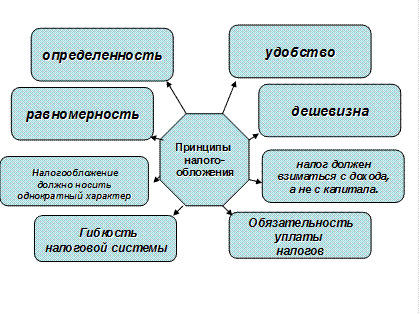 Рисунок 1 – Принципы налогообложенияравномерность или принцип справедливости - подданные государства должны по возможности соответственно своей способности и силам, т. е. соответственно доходу, участвовать в содержании правительства;• определенность - налог, который обязывается уплачивать каждое отдельное лицо, должен быть точно определен, а не произволен. Срок уплаты, способ платежа, сумма платежа — все это должно быть ясно и определенно для плательщика;• удобство - каждый налог должен взиматься в то время или тем способом, когда и как плательщику должно быть удобнее платить его;• экономия - каждый налог должен быть так задуман и разработан, чтобы он удерживал из доходов народа возможно меньше сверх того, что он приносит казначейству государства.· налог должен взиматься с доходов, а не с капитала. Чрезвычайно важно, чтобы налогообложение не наносило ущерба национальному капиталу. Налогообложение любой страны не должно превышать наиболее высоких налоговых ставок, существующих в настоящее время в развитых странах. В результате будет исключена опасность лишения страны путем налогообложения части ее капитала.Функции налогов выявляют их социально-экономическую сущность, внутреннее содержание. В современных условиях налоги выполняют три функции: фискальную, регулирующую и стимулирующую.1. Фискальная функция — основная, характерная изначально для всех государств. С ее помощью образуются государственные денежные фонды, т. е. материальные условия для функционирования государства. Именно эта функция обеспечивает реальную возможность перераспределения части стоимости национального дохода в пользу наименее обеспеченных социальных слоев общества.Значение фискальной функции с повышением экономического уровня развития общества возрастает. XX в. характеризуется огромным ростом доходов государства от взимания налогов, что связано с расширением его функций и определенной политикой социальных групп, находящихся у власти.Фискальная функция налогов создает объективные предпосылки для вмешательства государства в экономические отношения, т. е. она обусловливает регулирующую функцию.2. Регулирующая функция означает, что налоги как активный участник перераспределительных процессов оказывают существенное влияние на воспроизводство, стимулируя или сдерживая его темпы, усиливая или ослабляя накопление капитала.3. Стимулирующая. Налоги влияют на уровень и структуру совокупного спроса, а через механизм рыночного спроса могут содействовать производству или тормозить его. От налогов зависит соотношение между издержками производства и ценой товаров и услуг, являющееся для предпринимателей определяющим в процессе использования или реализации производственных мощностейВ современном государстве существуют различные виды налогов (рисунок 12.2.)Прямые - подоходный налог с населения, налог на прибыль корпораций, поимущественный налог и ряд других.Косвенные — это налоги, взимаемые в ценах товаров и услуг (НДС), акцизы, таможенные пошлины, фискальные монопольные налоги. Прямые налоги преобладают в Канаде, США, Японии, Дании, а косвенные — во Франции, Италии, Норвегии. В целом в странах произошел сдвиг в сторону прямого налогообложения. В налоговых поступлениях в госбюджет Республики Беларусь преобладают косвенные налоги. Это свидетельствует о том, что налоговая система страны выполняет в большей степени фискальную, нежели стимулирующую функцию.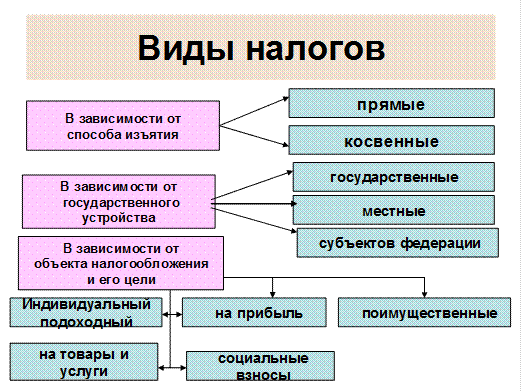 Рисунок 2 – Виды налоговОсобенно важна классификация в зависимости от объекта налогообложения и его цели:1 подоходный налог с населения.Наибольшие поступления среди прямых налогов обеспечивает подоходный налог с населения — от 25 до 45% и более от общей суммы доходов государственного бюджета.2 налог на прибыль корпораций.Одна из наиболее ярких тенденций в области прямого налогообложения в западных странах — постоянное снижение удельного веса поступлений по налогу на прибыль корпораций. Так, в США накануне Второй мировой войны поступления по этому налогу составляли почти половину всех налоговых поступлений федерального бюджета, в 1998 г. - 12%.Такие же процессы происходят во всех других экономически развитых странах. Доля этого налога в общих доходах бюджета колеблетсяот5,5% во Франции и Германии, до 10—11% в Великобритании.3 налог на добавленную стоимость (НДС). Среди косвенных налогов в зарубежных развитых странах наибольшее значение имеют налог на добавленную стоимость (НДС) НДС — важнейшая составная часть налоговых систем 42 государств, в том числе 17 европейских (действует во всех странах ЕС). Из ведущих зарубежных стран НДС не применяется в США и Японии. На долю этого налога приходится от 30 до 50% и более всех косвенных налогов. В целях стимулирования экспорта все вывозимые товары освобождаются от НДС.4 акцизы (на табак, крепкие спиртные напитки, пиво, вино, бензин).5 таможенные пошлины — это налоги, взимаемые при импорте и экспорте товаров. В связи с интернационализацией хозяйственной жизни, развитием международного разделения труда роль таможенных пошлин как доходного источника после Второй мировой войны в экономически развитых западных странах постоянно снижалась. Это связано с общим сокращением таможенных тарифов на промышленные товары в рамках Генерального соглашения о тарифах и торговле (ГАТТ)', созданием зон беспошлинной торговли в странах ЕС, ЕАСТ и др.
Налоговые платежи являются важнейшим инструментом государственного макроэкономического регулирования. Налоги должны обеспечивать доходную часть бюджета финансовыми ресурсами и одновременно они не должны быть слишком высокими, чтобы сохранялись стимулы развития производства у национальных производителей. Увеличение налоговой ставки свыше ее оптимальной величины приведет к сокращению объемов национального производства и снижению суммы налоговых поступлений в бюджет государства. Это было показано советником президента Р.Рейгана А.ЛафферомРисунок 12.3 –Кривая ЛаффераИспользуя налоговую функцию: Т = t Y, А.Лаффер показал, что существует оптимальная ставка налога (tопт.), при которой налоговые поступления максимальны (Тmax.). Если увеличить ставку налога, то уровень деловой активности (совокупный выпуск) снизится, и налоговые поступления сократятся, поскольку уменьшится налогооблагаемая база (Y) (рис.12.3). Поэтому в целях борьбы со стагфляцией (одновременным спадом производства и инфляцией) А. Лаффер в начале 80-х годов предложил такую меру, как снижение ставки налога (и подоходного, и на прибыль корпораций).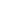 Список литературы:1. Слагода В.Г. Экономика: Учебное пособие (Профессиональное образование);2.Основы экономики: учеб. Пособие/З.К. Океанова. – 5-ое изд., И доп. – М.: ИД «ФОРУМ» : ИНФРА-М, 2017.-287с.- (Профессиональное образование).Контрольные вопросы:1. Опишите сущность финансовой системы государства.2. Что такое налоги.3. Виды налогов, принципы налогов.4. Опишите функции налогов.Примечание: (Уважаемые студенты! Лекцию необходимо законспектировать (кратко) в тетради ответить своими словами (чтобы одинаковых текстов ответов не было) на контрольные вопросы, которые написаны внизу после лекции. Поставить в тетради дату для ОП-179-1  25.03.2020г. (до 17.00ч), для ОП-179-2 27.03.2020г (до 11.30ч) . Прислать мне ответ по эл. Почте leisanraschitovna@yandex.ru 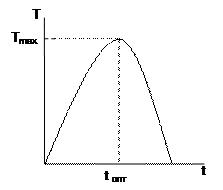 